ARRETE N° ………………………………………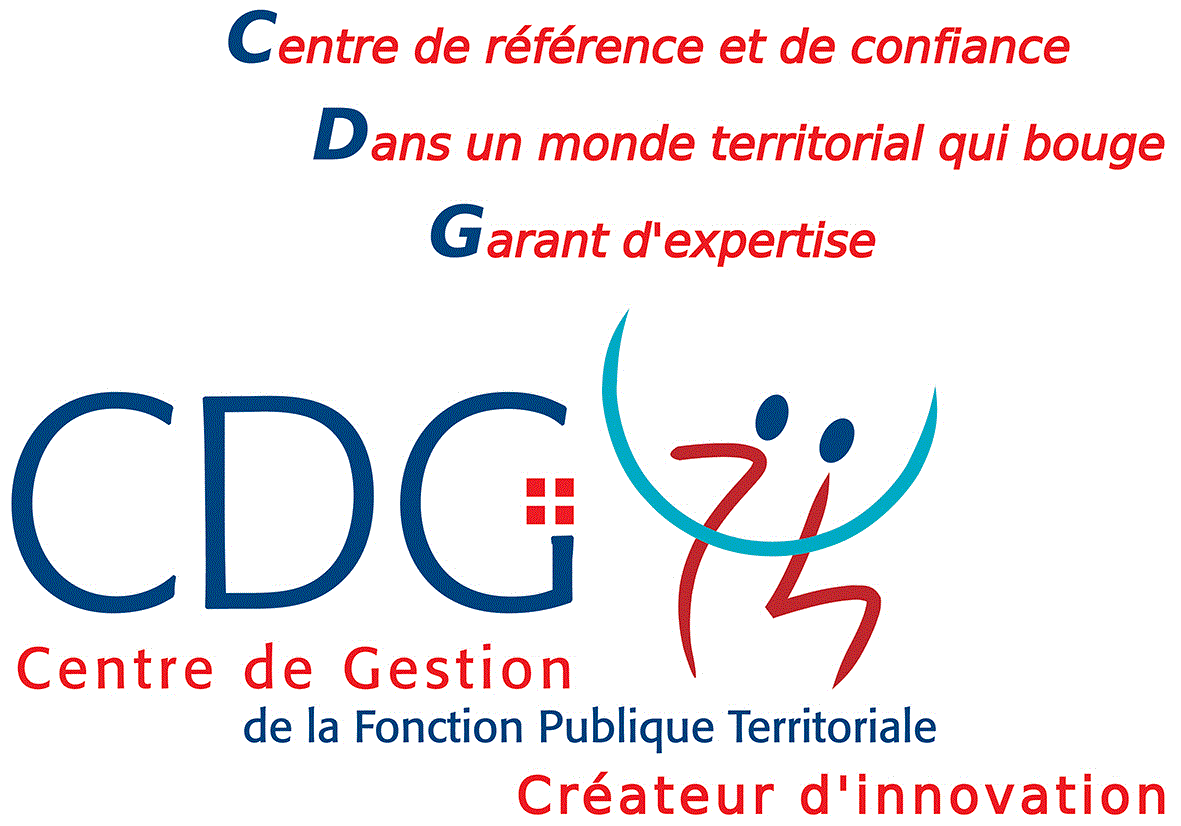 portant réintégration après congé parentalM/Mme …………………………………….......catégorie………………………………………Grade ……………………………………………Le Maire (le Président) de ……………………………………………….,VU la loi n° 83-634 du 13 juillet 1983 modifiée, portant droits et obligations des fonctionnaires,VU la loi n° 84-53 du 26 janvier 1984 modifiée, portant dispositions statutaires relatives à la Fonction Publique Territoriale,VU le décret n° 86-68 du 13 janvier 1986 modifié, relatif aux positions de détachement, hors cadres, de disponibilité et de congé parental des fonctionnaires territoriaux et à l'intégration,VU le décret n°91-298 du 20 mars 1991 modifié portant dispositions statutaires applicables aux fonctionnaires territoriaux nommés dans des emplois permanents à temps non complet ; (Le cas échéant)VU le décret n° 92-1194 du 4 novembre 1992 modifié, fixant les dispositions communes applicables aux fonctionnaires stagiaires de la fonction publique territoriale ; (Le cas échéant)Considérant que M (Mme) ……… a été placé(e) en congé parental du …… au …… inclus,VU la demande de réintégration à compter du …… présentée par M (Mme) ……… par courrier en date du ……, Considérant que M (Mme) ……… a bénéficié d’un entretien avec le (ou la) responsable des ressources humaines en date du …… (6 semaines au moins avant la date de réintégration),Considérant l’arrêté en date du ……, à effet du ……,  fixant la dernière situation de M (Mme) ………, (grade) ……, au … échelon, Indice Brut …, Indice Majoré …, avec une ancienneté de ……,Considérant les droits à l’avancement d’échelon acquis pendant la durée du congé parental,Considérant que M (Mme) ……… remplit les conditions d’ancienneté et que sa valeur professionnelle justifie un avancement à l’ancienneté …… , (le cas échéant)VU l’avis de  Paritaire, (le cas échéant, si avancement)ARRETEARTICLE 1 :A compter du………………………………………, M (Mme) .……........ (prénom, nom, emploi, grade) est réintégré(e) dans des fonctions du grade de……………………………….A la date précitée, M (Mme) ……… est classé(e) au …… échelon, Indice Brut ……, Indice Majoré ……, avec une ancienneté de ……,(Attention ! la 1ère année du congé parental, 100% des services sont repris. A compter de la 2ème année du congé parental, 50% des services sont repris),Compte-tenu de l’ancienneté, à la même date, M (Mme) ……… bénéficie d’un avancement au …… échelon, Indice Brut ……, Indice Majoré ……, sans ancienneté (ou avec une ancienneté de ……),(le cas échéant)ARTICLE 2 :Il (elle)  sera réaffecté(e) dans sur son poste.En cas de suppression ou de transformation du poste, M (Mme)  ……… sera affecté(e) dans un poste correspondant à son grade, le plus proche de son dernier lieu de travail, éventuellement à sa demande, dans un emploi le plus proche de son domicile.ARTICLE 3 :Le Directeur Général des services (ou le secrétaire général)  est chargé de l’exécution du présent arrêté qui sera notifié à l’intéressé(e), ampliation sera adressée au président du Centre de Gestion de la Haute-Savoie et au comptable de la Collectivité.Fait à …… le …….,Le Maire (le Président),(prénom, nom lisibles et signature)ouPar délégation,(prénom, nom, qualité lisibles et signature)Le Maire (ou le Président),• certifie sous sa responsabilité le caractère exécutoire de cet acte,• informe que le présent arrêté peut faire l’objet d’un recours pour excès de pouvoir devant le Tribunal Administratif de Grenoble dans un délai de deux mois à compter de la présente notification.Notifié le .....................................Signature de l’agent :                       